opgericht: 
20-06-1949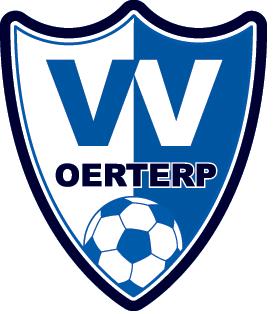 Vooraankondiging Jeugdvoetbaltoernooi VV Oerterp 2018Beste voetbalvrienden,

Voetbalvereniging  Oerterp organiseert jeugdvoetbaltoernooi van vrijdag 1 juni t/m zondag 3 juni  2018.Noteer deze data alvast in uw agenda, aanmelden kan natuurlijk ook al!Het programma ziet er als volgt uit:Vrijdagavond 1 juni:                	JO15-1 	(1e /2e klasse)					JO15-2	(4e  klasse)Zaterdag 2 juni:                     	JO8		(3e /4e klasse)
 					JO9		(2e klasse)JO11		(1e,2e,3e en 4e klasse)JO13		(1e en 3e klasse)MO15		(2e klasse)
Zondag 3 juni:			JO17		(1e en 3e klasse)JO19		(2e klasse)MO19 	(1e klasse)Is deze vooraankondiging niet voor u bestemd maar voor iemand anders binnen uw vereniging, wilt u dan deze uitnodiging doorsturen?Wij hopen op veel aanmeldingen!Met vriendelijke groet,Toernooi organisatie VV Oerterpopgericht: 
20-06-1949Aanmelding Jeugdvoetbaltoernooi VV Oerterp 2018Wij melden ons graag aan voor het Jeugdvoetbaltoernooi:Naam Vereniging	:	Categorie			:	Contactpersoon		: Mailadres		:
Telefoonnummer 	:
Eventuele opmerkingen	: Aanmelden van meerdere teams is toegestaan!Graag zsm aanmelden. Voor het aanmelden geldt dat de volgorde van binnenkomst bepalend is voor deelname.  Dit formulier graag mailen naar : toernooien@vv-oerterp.nl 